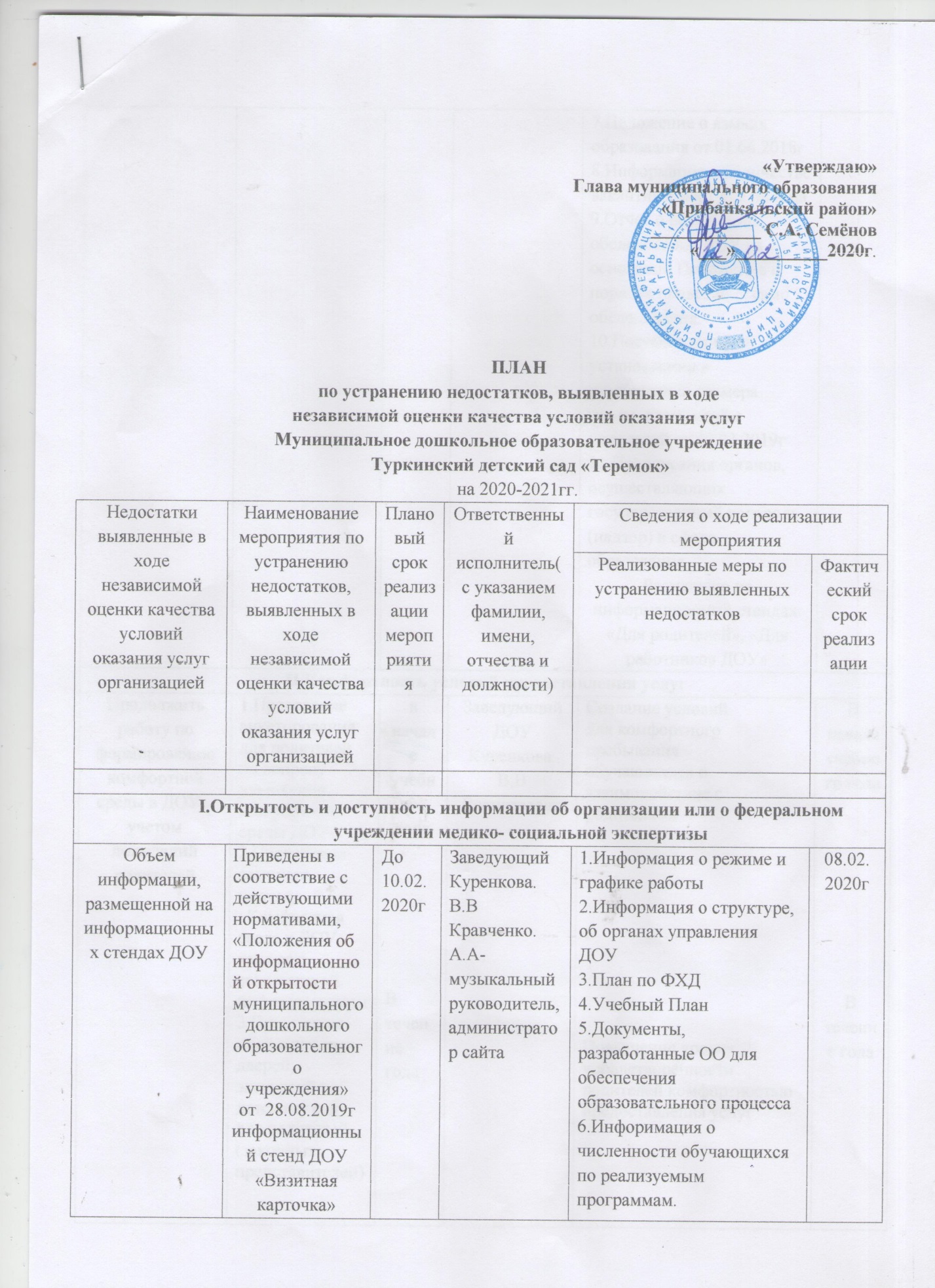 II.Комфортность условий предоставления услугII.Комфортность условий предоставления услугII.Комфортность условий предоставления услугII.Комфортность условий предоставления услугII.Комфортность условий предоставления услугII.Комфортность условий предоставления услугПродолжить работу по формированию комфортной среды в ДОУ с учетом пожеланий родителей1.Проведениеанкетирования для родителей по вопросу улучшения комфортнойсреды ДОУ.2.Проведение семинарана тему: «Комфортнаясреда в ДОУ, как частьсовременнойинфраструктуры3.Проведение дней открытых дверей,экскурсий по детскому саду для родителей (законныхпредставителей)в начале учебного годаВ течение годаЗаведующий ДОУ Куренкова. В.ВВоспитатели.Создание условийдля комфортногопребыванияобучающихся ивзаимодействие сродителями.Повышение уровня удовлетворённостиродителей комфортностьюпредоставления услугВ начале учебного годаВ течение годаIII.Доступность услуг для инвалидов.III.Доступность услуг для инвалидов.III.Доступность услуг для инвалидов.III.Доступность услуг для инвалидов.III.Доступность услуг для инвалидов.III.Доступность услуг для инвалидов.Продолжить работу по оборудованию помещений организации социальной сферы и прилегающей к ней территории с учетом доступности для инвалидов1.Индивидуальные беседы сродителямивоспитанников,имеющих статус «ОВЗ»2.Установить противоскользящее покрытие на края ступеней крыльца центрального входа здания3.Обеспечить информационное сопровождение на путях движения с нанесением цветовой и (или) тактильной маркировки4.Проведение инструктирования и обучения сотрудников для работы с инвалидами, по вопросам, связанным с обеспечением доступности для них услугВ течение годаЗаведующий ДОУ Куренкова.В.ВВоспитатели:Козина. С.СКаурова. В.ВБаринова. Т.КСавельева .С.ДТитова. В.АДо 01.07.2020гДо 01.09.2020гВ течение годаОбеспечение условий, обеспечивающих доступность услугдля инвалидовинформирование родителейВ течение годаДо 01.07.2020гДо 01.09.2020гВ течение года.IV..Доброжелательность, вежливость работников организации или федерального учреждения медико- социальной экспертизы.IV..Доброжелательность, вежливость работников организации или федерального учреждения медико- социальной экспертизы.IV..Доброжелательность, вежливость работников организации или федерального учреждения медико- социальной экспертизы.IV..Доброжелательность, вежливость работников организации или федерального учреждения медико- социальной экспертизы.IV..Доброжелательность, вежливость работников организации или федерального учреждения медико- социальной экспертизы.IV..Доброжелательность, вежливость работников организации или федерального учреждения медико- социальной экспертизы.Осуществлять с определенной периодичностью мониторинг удовлетворенности родителей(законных представителей) качеством условий ОД1.Разъяснительные беседы собслуживающим персоналомруководствуясь соблюдением Кодекса профессиональной этики работников ДОУ от 15.01.2015г В течение учебного годаЗаведующий ДОУКуренкова.В.ВПовышение уровнядоброжелательности и вежливости административного иобслуживающего персоналаВ течение учебного годаV.Удовлетворенность условиями оказания услугV.Удовлетворенность условиями оказания услугV.Удовлетворенность условиями оказания услугV.Удовлетворенность условиями оказания услугV.Удовлетворенность условиями оказания услугV.Удовлетворенность условиями оказания услугОсуществлять с определенной периодичностью мониторинг удовлетворенности родителей(законных представителей) качеством условий ОД1.Индивидуальные беседыс родителями,анкетированиепо выявлению недостатков вработе ДОУ, удовлетворенности родителей ведением образовательной работы в ДОУ.2.Обновлениетекущейинформации,касающейсяграфика работыДОУ3.Размещениеинформации в родительскихуголках в группах.4.Составление плана работы поустранению причиннеудовлетворённостидеятельностью ДОУ в соответствии «Положения о внутренней системе оценки  качества образования» от 02.09.2019 (в обновлении)В течение учебного годаДо 30 апреля 2020гПовышение уровняудовлетворённостиродителей организационными условиями оказанияуслуг, графиком работыорганизации.В течение учебного годаДо 30 апреля2020г